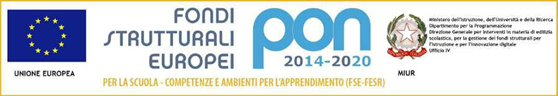 DOMANDA di AMMISSIONE alla PROCEDURA di SELEZIONE per ESPERTO ESTERNOProgetto “MI DIVERTO E IMPARO. IMPARO E MI DIVERTO”  nell’ambito del PON- FSE- “Per la Scuola, competenze e ambienti per l’apprendimento” relativo al Fondo Sociale Europeo – Programmazione 2014-2020- Asse I – Istruzione – Fondo Sociale Europeo (FSE). Obiettivo Specifico 10.2 Miglioramento delle competenze chiave degli allievi – Azione 10.2.2  Integrazione e potenziamento delle aree disciplinari di base.Moduli di Lingua inglese per gli allievi delle scuole primarie e di Lingua straniera (Inglese) per gli allievi di scuola secondaria di I gradoAvviso Pubblico prot. A00DGEFID/1953 del 21 febbraio 2017 Codice identificativo progetto:   10.2.2A- FSEPON-PI-2017-81CUP : C37I17000460007Visto l’avviso di selezione emanato dall’Istituto Comprensivo 1 di Asti  prot. n.  3007 del 28/12/2018Il/La sottoscritto/a ___________________________________________________________________________Nato/a a __________________________________ (____________) il _____ / _____ / _____Residente a __________________________________________________ (_____________) in via / piazza __________________________________________ n. _______ cap. ________codice fiscale ________________________________________________________________telefono _______________________________ cell. _________________________________e-mail ________________________________________ avendo preso visione dell’avviso di selezione per Esperti Esterni del Progetto 10.2.2A-FSEPON-PI-2017-81 “MI DIVERTO E IMPARO. IMPARO E MI DIVERTO” e accettandone incondizionatamente i contenuti,Chiede di essere ammesso alla procedura di selezione ad evidenza pubblica per l’incarico di ESPERTOper i seguenti moduli rientranti nel progetto 10.2.2A-FSEPON-PI-2017-81:  (barrare una o più MODULI per i quali si intende svolgere la funzione di ESPERTO)A tal fine, consapevole delle sanzioni penali, nel caso di dichiarazioni non veritiere e falsità negli atti, richiamate dall’art. 76 del DPR n. 445 del 28/12/2000DICHIARA□ di essere madrelingua inglese□ di non essere madre lingua ma di essere in possesso di laurea in lingua inglese conseguita in ItaliaDichiara inoltre di essere in possesso dei seguenti titoli:Madrelingua inglese che ha seguito il corso di studi (dall’istruzione primaria alla Laurea) in Paese Straniero anglofono:Laurea conseguita il _______________________ a _______________________________oppure    	Madrelingua inglese in possesso di Diploma di Laurea conseguita in un Paese diverso da quello in cui è stato conseguito il Diploma:Diploma di Istruzione Superiore conseguito il _____________________________________a ____________________________________________________Diploma di Laurea conseguito il ________________________________________________a ______________________________oppure Docente non madrelingua con Laurea specialistica in Lingua Inglese conseguita in Italia il ______________________ con voto _______________________________________Corso di specializzazione, perfezionamento post laurea, dottorato di ricerca, Master:       _________________________________________________________________    _________________________________________________________________    _________________________________________________________________Abilitazione all’insegnamento e/o alla Professione:    _________________________________________________________________    _________________________________________________________________    _________________________________________________________________Certificazione da Ente Riconosciuto del livello di conoscenza della lingua inglese secondo il QCER:    _________________________________ conseguito il ______________________Collaborazione con università o associazioni professionali o del mondo delle professioni e imprese afferenti il settore richiesto:1. titolo __________________________________________________   anno ___________ 2. titolo ___________________________________________________ anno ___________ 3. titolo ___________________________________________________ anno ___________Esperienze di collaborazione positiva in istituzioni scolastiche nell'attività oggetto dell'incarico: 1. esperienza _______________________________________________ anno ___________ 2. esperienza _______________________________________________ anno ___________3. esperienza _______________________________________________ anno ___________Esperienze di collaborazione positiva in altre amministrazioni pubbliche nell'attività oggetto dell'incarico: 1. esperienza _______________________________________________ anno ___________ 2. esperienza _______________________________________________ anno ___________3. esperienza _______________________________________________ anno ___________ Esperienza come esperto in progetti PON: 1. esperienza _______________________________________________ anno ___________ 2. esperienza _______________________________________________ anno ___________ Precedenti collaborazioni esterne con l’Istituto:1. esperienza _______________________________________________ anno ___________ 2. esperienza _______________________________________________ anno ___________3. esperienza _______________________________________________ anno ___________4. esperienza _______________________________________________ anno ___________Titoli specifici e corsi di aggiornamento (della durata di almeno 20 ore) afferenti alla tipologia di intervento e le problematiche socio- educative relative alla fascia d’età dai 6 ai 14 anni:  1. titolo ___________________________________________________ anno ___________ 2. titolo ___________________________________________________ anno ___________3. titolo ___________________________________________________ anno ___________Esperienza/competenze nella gestione informatica: 1. titolo ___________________________________________________ anno ___________ 2. titolo ___________________________________________________ anno ___________ 3. titolo ___________________________________________________ anno ___________ Metodologia che si intende adottare nello svolgimento dell’incarico, desumibile anche da un sintetico progetto che espliciti tale metodologia da allegare alla presente dichiarazione: ____________________________________________________________________________________________________________________________________________________________________________________________________________________________________________________________________________________________________Ai sensi del D.P.R. 445/00 dichiara, inoltre, di:    	                      (barrare con crocetta)essere in possesso della cittadinanza italiana o del seguente Stato membro dell’Unione europea: ___________________________________________;godere dei diritti civili e politici;non aver riportato condanne penali e non essere destinatario di provvedimenti che riguardano l’applicazione di misure di prevenzione, di decisioni civili e di provvedimenti amministrativi iscritti nel casellario giudiziale;essere a conoscenza di non essere sottoposto a procedimenti penali;essere in regola con gli obblighi di legge in materia fiscaleessere in possesso dei requisiti essenziali previsti dall’Avviso di selezione.Il/La sottoscritto/a dichiara:che i titoli elencati in sintesi trovano riscontro nel curriculum allegato. di impegnarsi a rispettare quanto previsto dall’Avviso, a svolgere l’incarico senza riserve e secondo il calendario che sarà predisposto dall’Istituto Comprensivo 1 Asti.Come previsto dall’Avviso allega: CV formato europeo con espressa dichiarazione di veridicità debitamente sottoscritto; Copia di un documento di identità valido debitamente sottoscritto. Asti, __________________		firma ________________________________________Il/la sottoscritto/a autorizza al trattamento dei dati personali ai sensi del D.lgs 196/2003 e del regolamento GDPR UE 2016/679 per le esigenze e le finalità dell’incarico di cui alla presente domanda. Asti, __________________		firma ________________________________________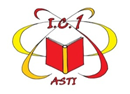 ISTITUTO COMPRENSIVO 1  Via Sardegna, 5 - 14100   ASTI   Tel. 0141- 594315C.F. 92069920053     Cod. mecc. ATIC81800Remail: ATIC81800R@istruzione.it -  ATIC81800R@pec.istruzione.itsito web :   www.istitutocomprensivo1asti.edu.it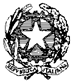 SottoazioneTitolo moduloContenutoDestinatariduratarisorse□10.2.2A – Competenze di base ENGLISH CLUB: ACTION!Lingua straniera 24 allievi secondaria inferiore30 ore1 esperto□10.2.2A – Competenze di base ENGLISH CLUB: BOOK STARS!Lingua inglese per gli allievi delle scuole primarie24 allievi primaria30 ore 1 esperto